 ______________ VILOYATI _________ TUMANI XALQ TA’LIMI BO’LIMIGA QARASHLI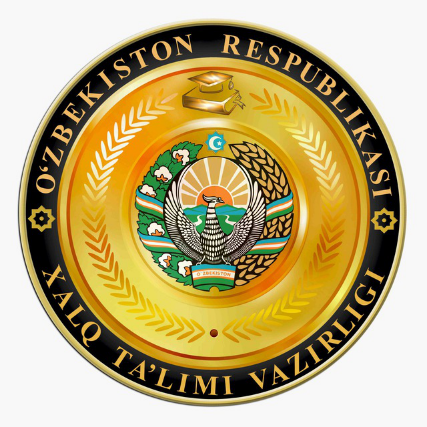 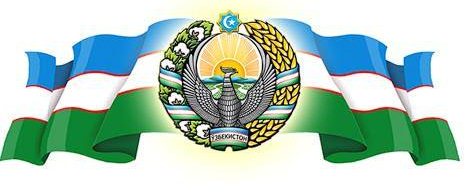 ___-SONLI O’RTA TA”LIM MAKTABI INGLIZ TILI FANI O’QITUVCHISI_______________________________NING
3-sinflar uchun Unit 6. Lesson 1
Butterfly, flymavzusida 1 soatlikDars ishlanmasi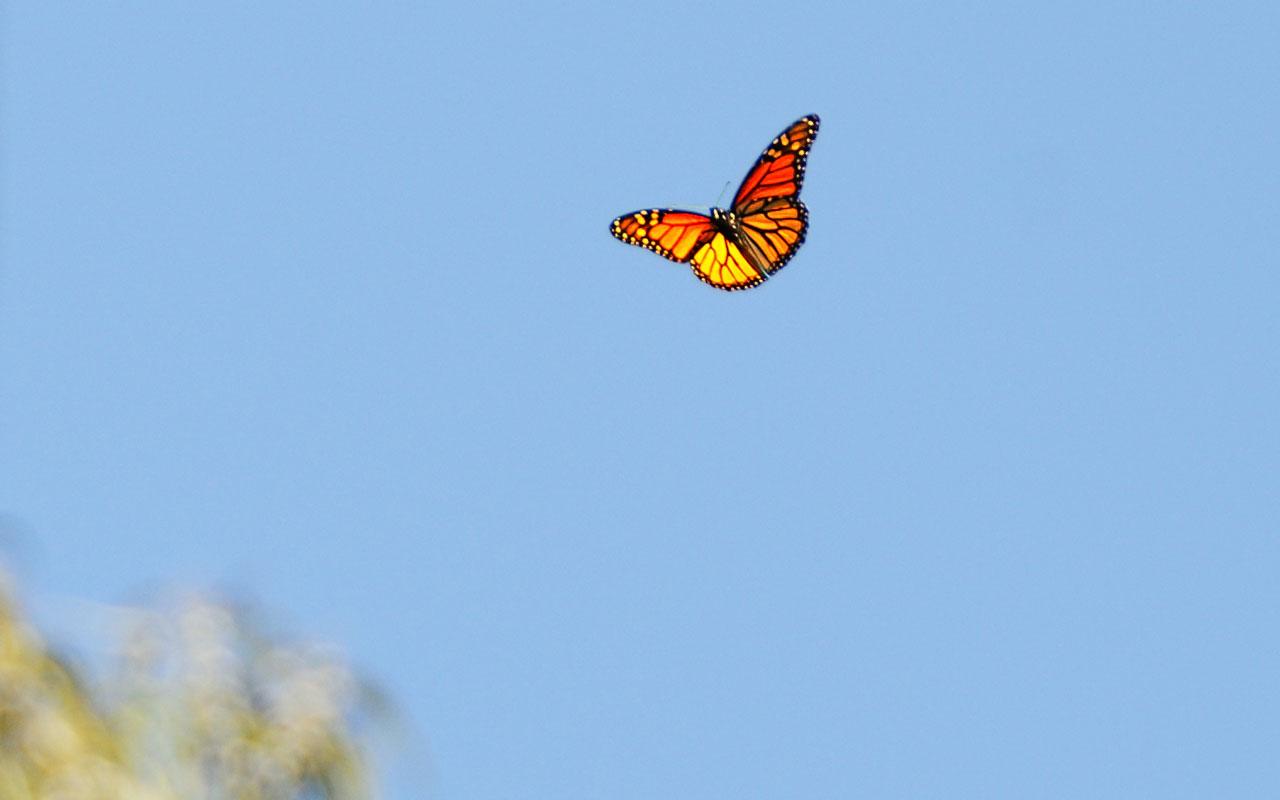                                       _______________-2020Date_____ Form_____						Subject: EnglishTheme: Butterfly, flyAims:Educational:         - to learn to say, and write about some insectsDeveloping: 	- to enable pupils to say, read and w rite about some insects;- to enable pupils to write questions and answers about insectsSocio-cultural: 	- to raise awareness of insectsUp bringing: 	- to enrich pupils’ knowledge of the name of insectsLearning outcomes:  At the end of the lesson pupils will be able to :	- name some of the insects	- sing song about butterflyCompetence: SC1, FLCC, and PCType of the lesson: Mixed, group work, pair-work, individual workMethod of the lesson:  nontraditional, mixedEquipment of the lesson: Textbook “Kids’ English 3”, “ Workbook 3“  pictures, internet, computers, projectorTECHNOLOGICAL MAP OF THE LESSON:Procedure of the lesson: I. Organizing moment: Motivation, Greeting, checking attendance, season, weather, checking the preparation for the lesson.II. Asking homework:- Check for homework given on past lesson.- Ask pupils all new words learnt on previous lesson.III. Pre-activity:Activity 1 L isten and repeat. 5 minObjective: to warm up Step 1: Play the DVD. A sk the pupils to listen to the song and say what the song is about (answer: A sk what the “ butterfly )” is in mother tongue.Step 2: Play the DVD again and ask the pupils to sing together with the DVD.DVD script:IV. Main partActivity 2 Look and say. 5 minObjectives: to revise the topic of weather;to raise awareness of the day’s weather.Invite all the pupils to the classroom window and ask Yes /No questions about the day’s weather which require negative answers. After a few such questions, ask: “What’s the weather” to which the pupils give the right answer about that day as shown in the example below,Activity 3a Look, listen and repeat. 5 minObjective: to in troduce the new voca bularyStep 1: Ask the pupils to look at the first picture and the word “ ant” . Ask what “ ant” is in mother tongue. Then ask them to look at the second picture and the word “ mosquito” . Elicit what the translation can be in m other tongue. Then do the same with the other two pictures and the word “ insect” .Step 2: After the pupils get the m eaning, you can ask them to repeat the words after you or the DVD in chorus, rows and individually.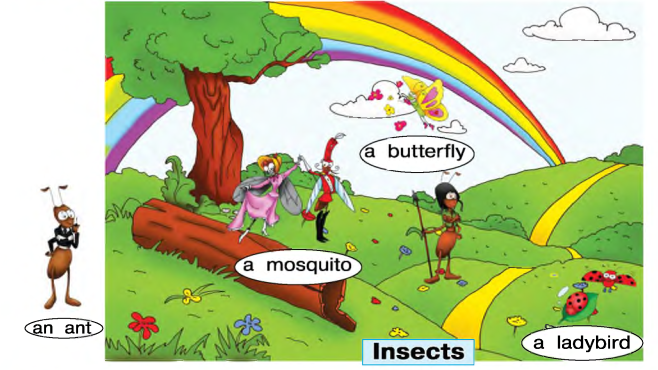 Activity 3b Work in pairs. Point and say.  5 minObjective: to con solid a te the newly introduced vocabularyThis is a usual “Point and say” activity. Pupil 1 points to, for example, a ladybird. Pupil 2 says:  a ladybird Then they change roles.Activity 4 Play “Fly Swat”.  5 minObjective: to consolidate the newly introduced vocabularyYou can play the game in two versions:Version 1: Divide the class into two teams. Stick the flashcards with the insects in 3a on the board. Say a word, the pupils run and slam the card. They repeat what you said to gain a point fo r their team.Version 2: Get the pupils to sit in a circle. (This is usually possible when the group is sm all.) Show them the flashcards and say the words. Then put the flashcards on the   floor or table. When you say a word, the pupils slam the card.Activity 5a Colour and watch.  10 minObjectives: to have fun; to prepare for the next activity.Step 1: Prepare beforehand two model butterflies (Lucy and Lee) enough for each pupil in the class.Step 2: Give the model butterflies to the pupils. The pupils colour their butterflies: Lucy in one colou r and the Lee in another. Then they wear the butterfly Lucy on their right fingers and the butterfly Lee on their left fingers. A sk: Where is Lucy? the pupils show. A sk again: Where is Lee? the pupils show. Then ask the pupils to watch the DVD, listen and repeat the poem /song with gestures.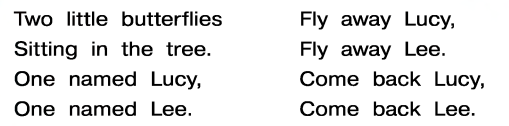 V. Post-activityActivity 5b Work in pairs. Play “ Two little butterflies ” . 5 minObjective: to have funAsk the pupils to repeat the poem /son g the second /third time  togeth er with you       without the DVD. Then the pupils do the activity in pairs.VI. Homework 2 minAsk the pupils to open their Workbook s at Page 30. Draw their attention to Activity la . Explain that at home they must match the questions and answers as shown in the example, and find the animal. When they fin d the animal, the must put a tick next to its picture.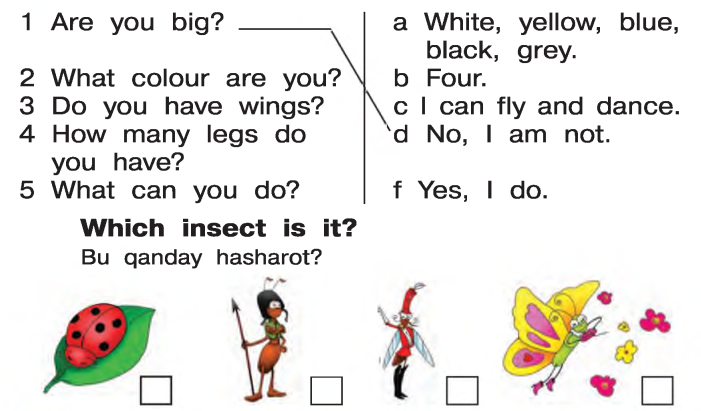 Then draw their attention to the second homework  activ ity ( l b ) . Explain that they must choose any insect they learned and w rite 5 questions and answers about it on Page 34 using the question starters given there. Explain that it will be a puzzle for their friends next lesson.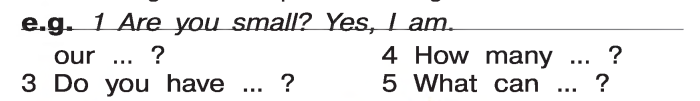 VII. Evaluation. Giving marks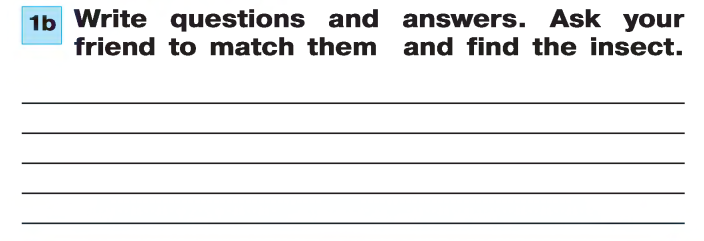 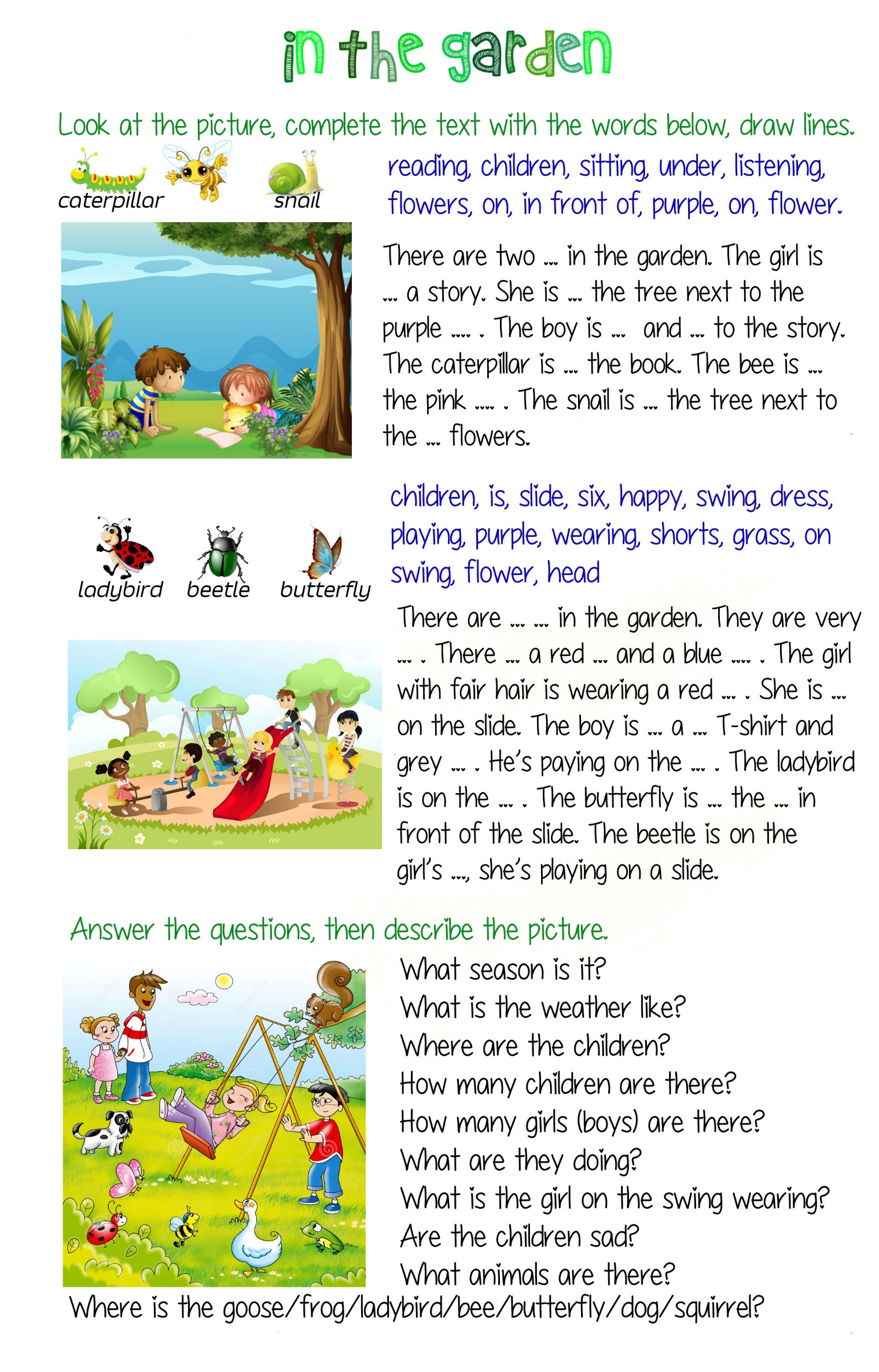 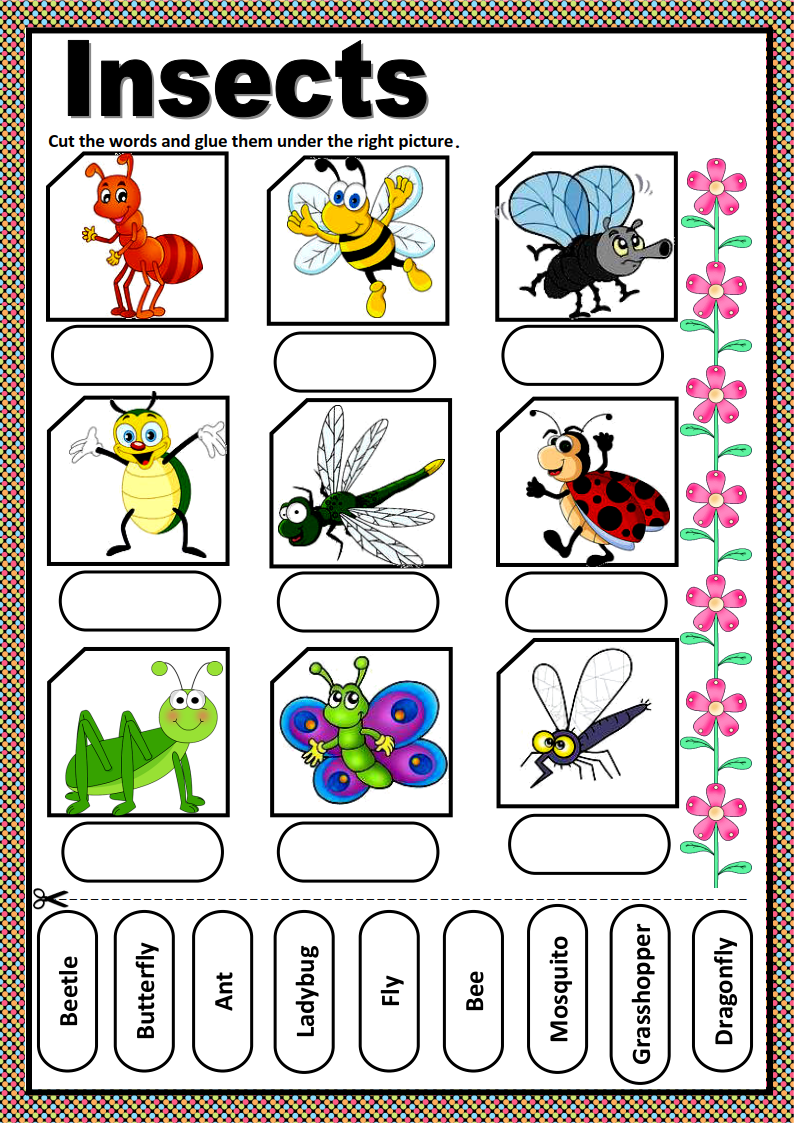 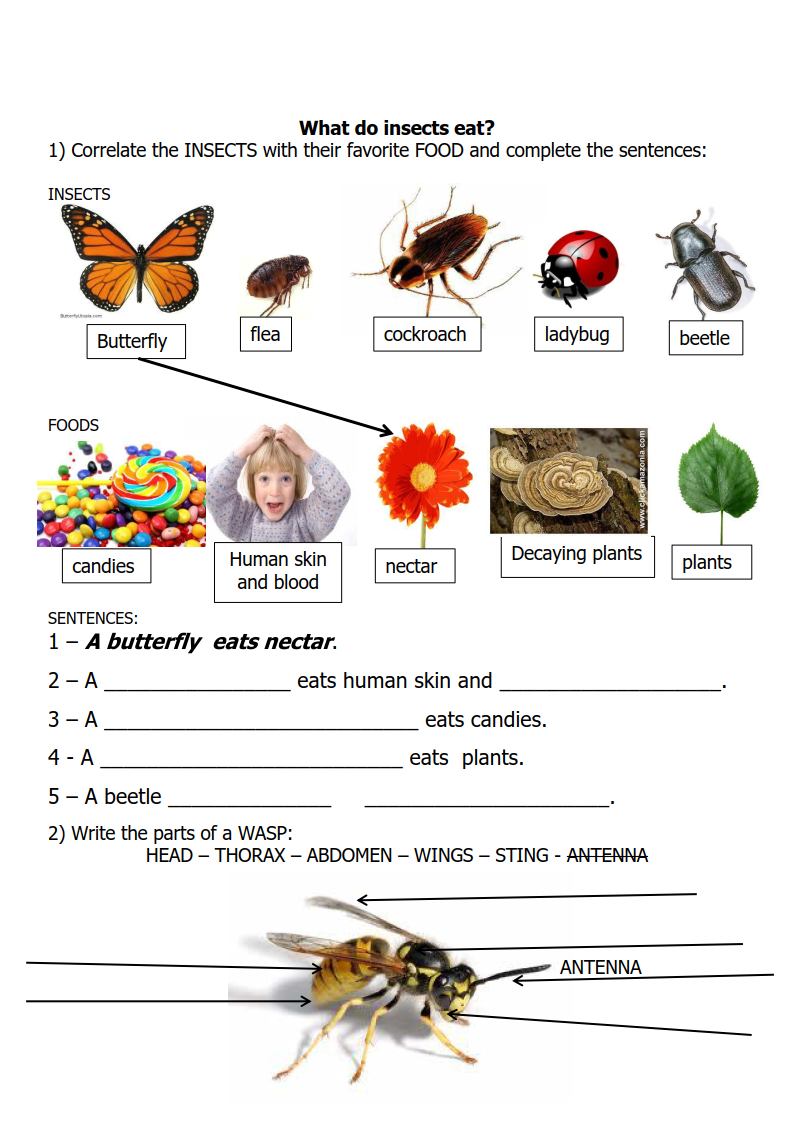 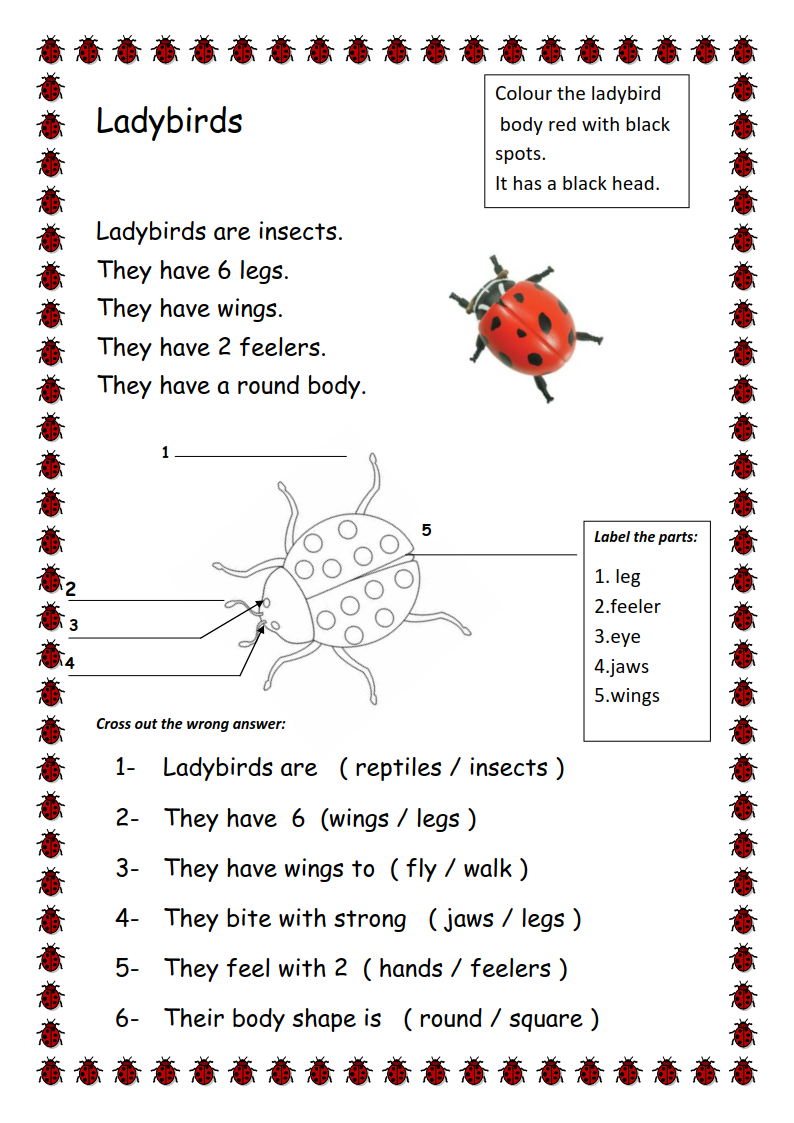 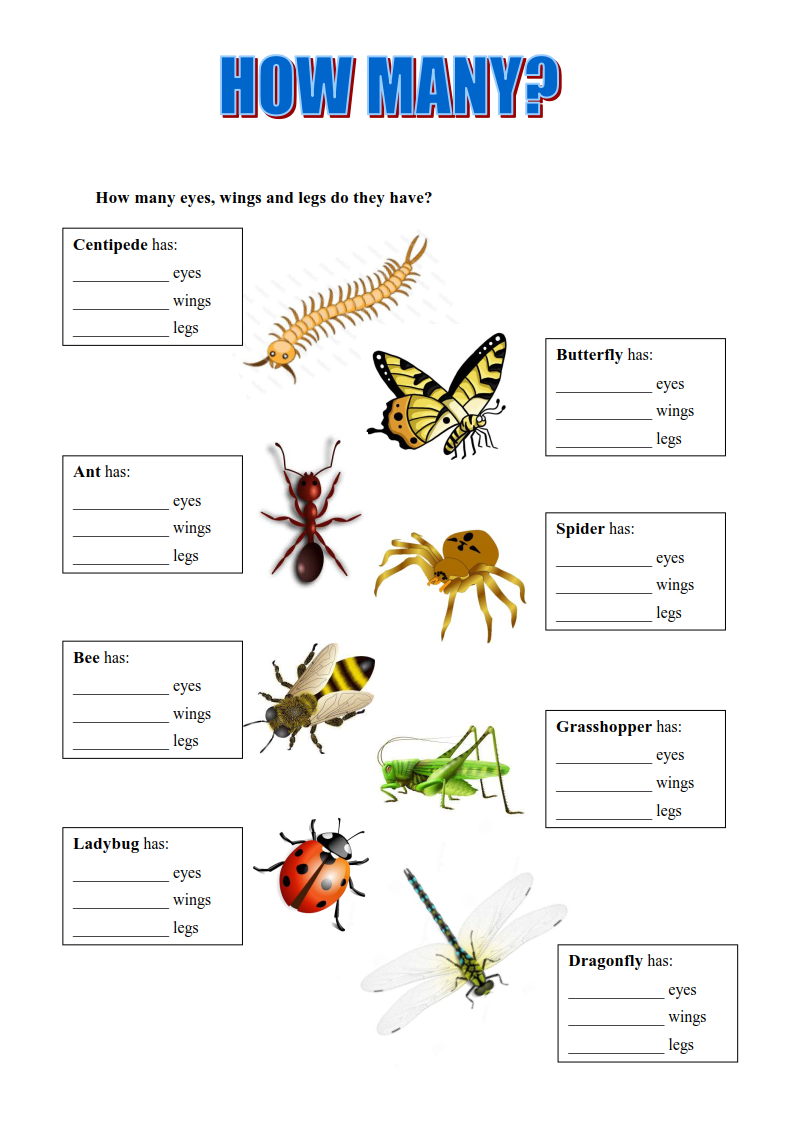 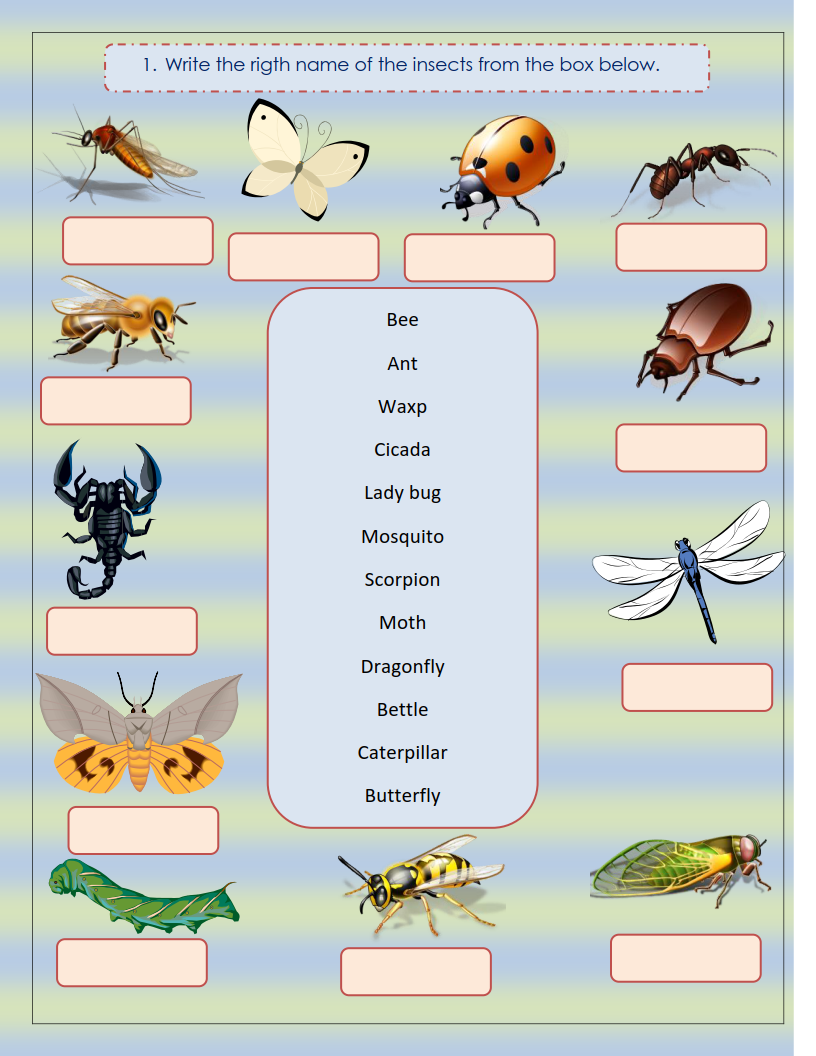 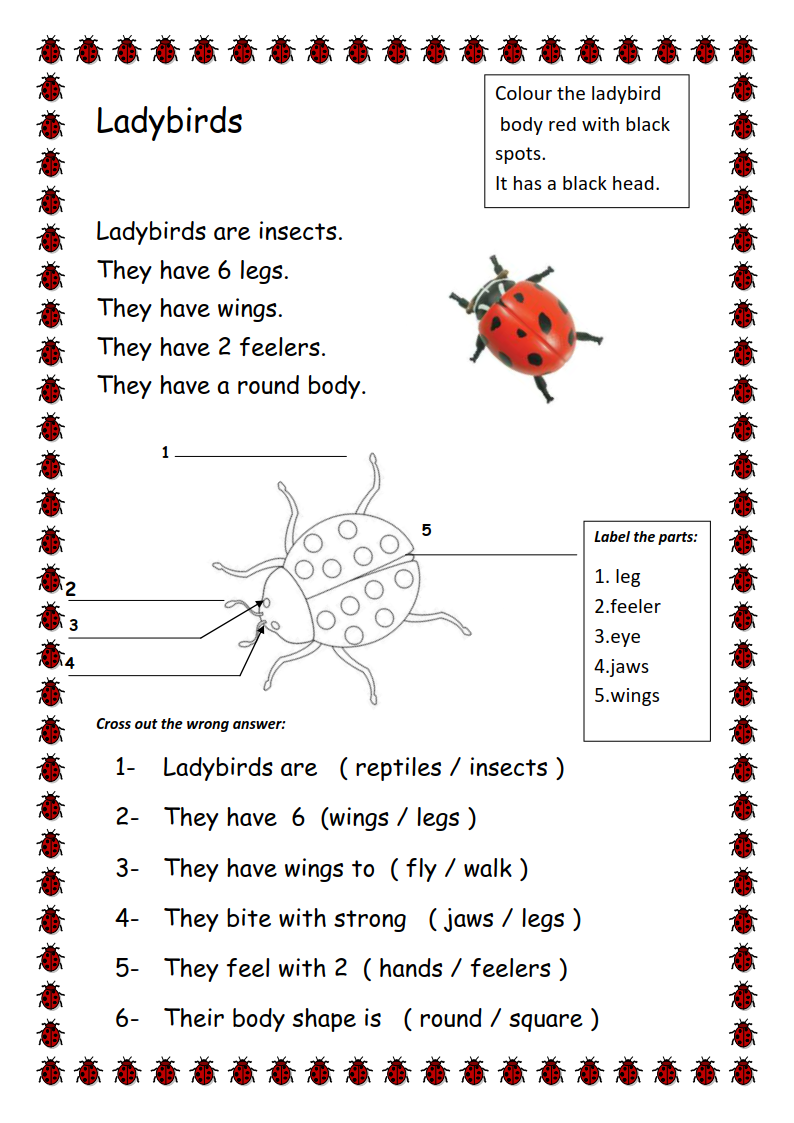 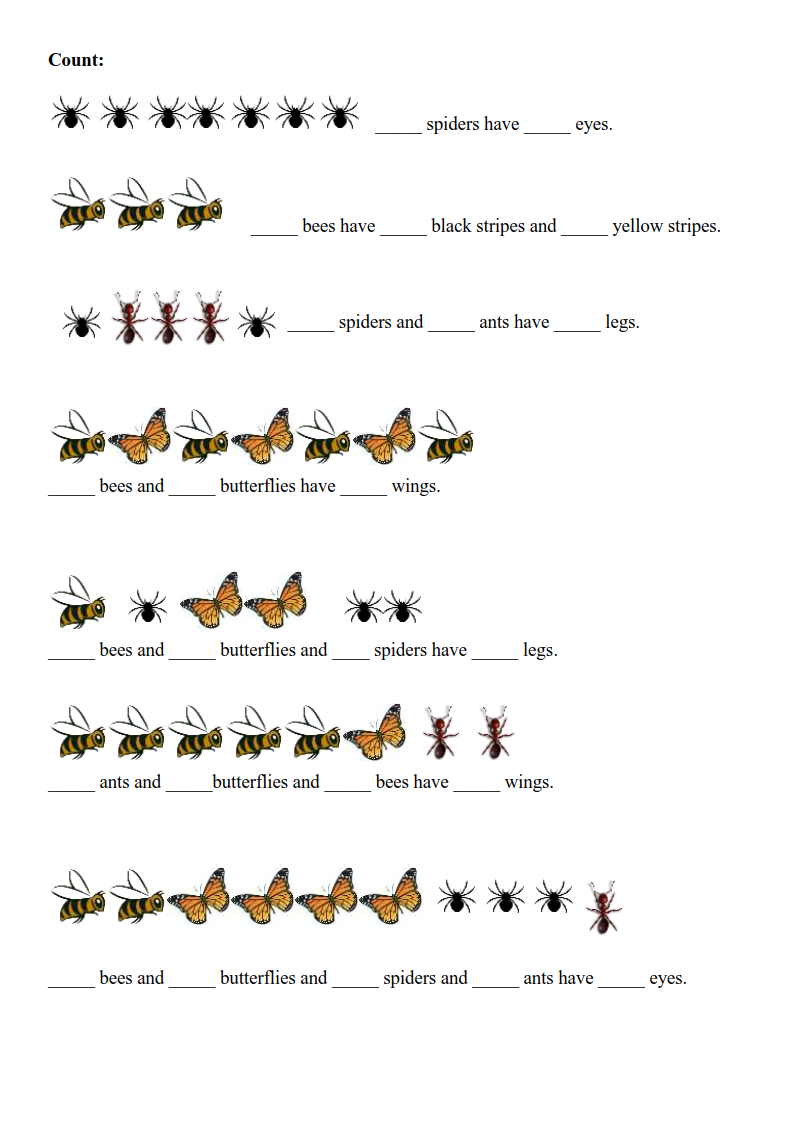 Siz istagan darslik asosidagi mavzu bo’yicha namunaviy dars ishlanmaga buyurtma berishingiz mumkin. Biz bilan bog’lanish  +998911800985 telegram raqami, @uzteachers_admin ga xabar yuboring.Narxi 20 ming so’m (1-9-sinflar uchun)
To’lov payme yoki click orqaliBog’lanish faqat telegram orqali. Telefon qilinganda yoki sms yozilganda javob bermasligim ehtimoli yuqori№Part of the lessonTasksTime1OrganizationalMoment-to greet pupils.- to check up the register5 min2Repeating last lesson- to give pupils some questions about last lesson. – to ask words from previous lesson5 min3Explaining new theme- to explain to pupils new vocabulary and theme20 min4Consolidating new theme.- to consolidate new theme and new words of the theme.10 min5Marking.- To mark pupils5  min6Homework.- Giving homework.5  minFly, fly , fly , the butterfly ,In the meadow is flying high In the garden is flying low Fly, fly , fly , the butterfly .( the couplet above is repeated four times)e.g.You: Is it rainy?Pupils: No, it isn’t.You: Is it sunny?Pupils: No, it isn’t.You: What’s the weather?Pupils: I t’s cloudy.